ZIUA PORTILOR DESCHISE23 FEBRUARIE 2017INTERVAL ORAR 10.00-13.00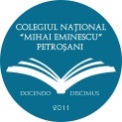 COLEGIUL NAȚIONAL“MIHAI EMINESCU” PETROȘANI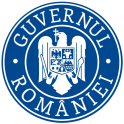 MINISTERUL EDUCAȚIEI NAȚIONALEȘI CERCETĂRII ȘTIINȚIFICE